MODÈLE DE RAPPORT DE PROJET D'ENTREPRISE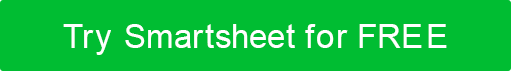 EN AVANTSi vous avez l'intention de publier ce rapport, envisagez de faire remplir cette section par le(s) président(s) du comité concerné(s), le chef de la direction ou le parrain.Le message ici devrait être clair et concis et devrait mettre en évidence les principaux points à retenir pour les lecteurs de ce rapport............................................NomPositionRÉSUMÉRésumé de haut niveau de chaque catégorie ci-dessous (un total de 2 pages maximum)1.1 CONTEXTE COMMERCIAL1.2OBJECTIFS (À LONG TERME ET À COURT TERME)1.3RISQUES 	ET PROBLÈMES1.4PROGRESS	1.5PRODÉCISIONS1.6PROFIL DU CLIENTPRINCIPALES ACTIVITÉS DU PROJETRésumé de l'activité et/ou du sujet 2.1ACTIVITÉ / THÈME A2.2ACTIVITÉ / THÈME B2.3ACTIVITÉ / THÈME CANALYSE DE MARCHÉ3.1 DESCRIPTION 	DU MARCHÉ ET CLIENTS CIBLES3.2STRUCTURE	 DES PRIX3.3DESCRIPTION	 DE LA DEMANDE3.4LIMITES 	DE PRODUCTIONÉVALUATION FINANCIÈRE4.1PENSES 	D'INVESTISSEMENT ET MÉTHODES4.2 PRODUCTIVITÉ	 ESCOMPTÉE4.3CLASSEMENT 	FINANCIER PRÉVUÉVALUATION MARKETING5.1PRIX5.2PRODUIT5.3PLACE5.4PROMOTIONPLANIFICATION OPÉRATIONNELLE6.1MODÈLES	 D'AFFAIRES6.2PLAN 	FINANCIER6.3STRUCTURE	 DE GESTION6.4STRUCTURE 	DE L'ENTREPRISEANALYSE SWOTANNEXESFACTEURS INTERNESFACTEURS INTERNESPOINTS FORTS (+)FAIBLESSES (-)FACTEURS EXTERNESFACTEURS EXTERNESOPPORTUNITÉS (+)MENACES (-)APPENDICEARTICLEEMPLACEMENTDÉMENTITous les articles, modèles ou informations fournis par Smartsheet sur le site Web sont fournis à titre de référence uniquement. Bien que nous nous efforcions de maintenir les informations à jour et correctes, nous ne faisons aucune déclaration ou garantie d'aucune sorte, expresse ou implicite, quant à l'exhaustivité, l'exactitude, la fiabilité, la pertinence ou la disponibilité en ce qui concerne le site Web ou les informations, articles, modèles ou graphiques connexes contenus sur le site Web. Toute confiance que vous accordez à ces informations est donc strictement à vos propres risques.